Дистанционный тур 7-8 класс 2011/2012 уч.год 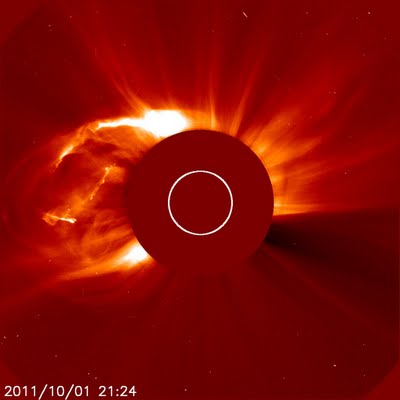 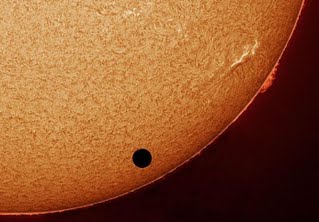 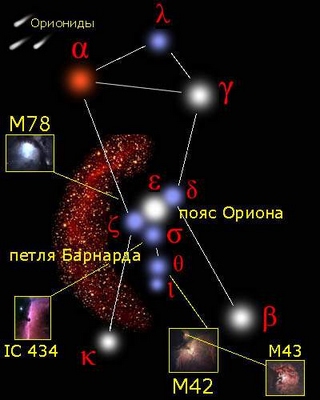 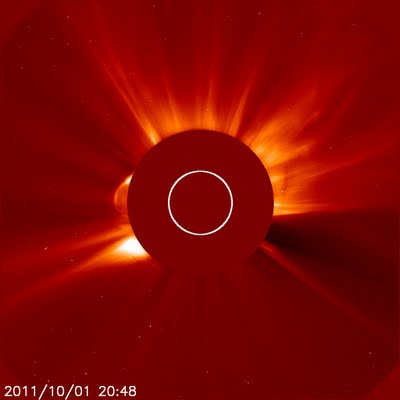 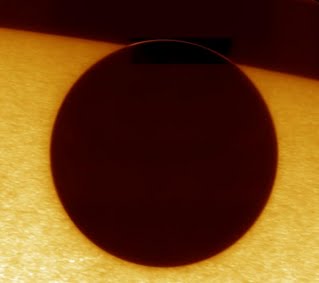 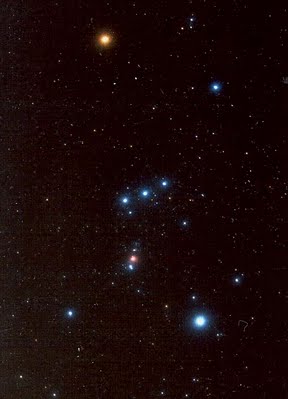 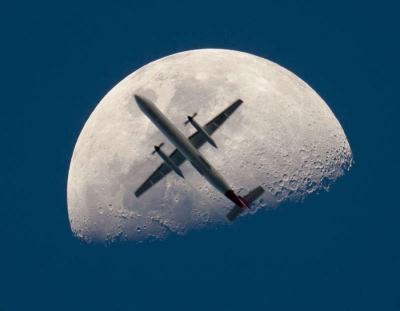 